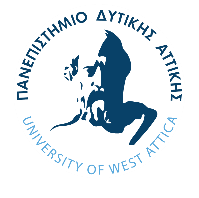 ΜΕΤΑΠΤΥΧΙΑΚΗ ΔΙΠΛΩΜΑΤΙΚΗ ΕΡΓΑΣΙΑΤίτλος (ελληνικά):____________________________________________________________________________________________________________________________________________________________________________________________________________________________________________________________________________________________________________Μεταπτυχιακός Φοιτητής / Φοιτήτρια: Όνομα Επώνυμο, ΑΜ MSCAVB-00xxΕπιβλέπων / Επιβλέπουσα:  Όνομα Επώνυμο, ΒαθμίδαΑΘΗΝΑ-ΑΙΓΑΛΕΩ, XXXXXXXXXXXX 20XX___________________________________________________________________________MSc ThesisTitle (in English):____________________________________________________________________________________________________________________________________________________________________________________________________________________________________________________________________________________________________________Student: Surname, Name, Registration Number MSCAVB-00xxMSc Thesis Supervisor:  Surname, Name, positionATHENS-EGALEO, XXXXXXXX 20xx__________________________________________________________________________Η Μεταπτυχιακή Διπλωματική Εργασία έγινε αποδεκτή, εξετάστηκε και βαθμολογήθηκε από την εξής τριμελή εξεταστική επιτροπή:ΔΗΛΩΣΗ ΣΥΓΓΡΑΦΕΑ ΜΕΤΑΠΤΥΧΙΑΚΗΣ ΔΙΠΛΩΜΑΤΙΚΗΣ ΕΡΓΑΣΙΑΣΟ/η κάτωθι υπογεγραμμένος/η ………………………………………………………….. του…………., με αριθμό μητρώου MSCAVB-………  φοιτητής/τρια του Προγράμματος Μεταπτυχιακών Σπουδών «Τεχνολογίες Ήχου, Βίντεο και Μετάδοσης» του Τμήματος Ηλεκτρολόγων και Ηλεκτρονικών Μηχανικών της Σχολής Μηχανικών του Πανεπιστημίου Δυτικής Αττικής, δηλώνω ότι: «Είμαι συγγραφέας αυτής της μεταπτυχιακής διπλωματικής εργασίας και ότι κάθε βοήθεια την οποία είχα για την προετοιμασία της, είναι πλήρως αναγνωρισμένη και αναφέρεται στην εργασία. Επίσης, οι όποιες πηγές από τις οποίες έκανα χρήση δεδομένων, ιδεών ή λέξεων, είτε ακριβώς είτε παραφρασμένες, αναφέρονται στο σύνολό τους, με πλήρη αναφορά στους συγγραφείς, τον εκδοτικό οίκο ή το περιοδικό, συμπεριλαμβανομένων και των πηγών που ενδεχομένως χρησιμοποιήθηκαν από το διαδίκτυο. Επίσης, βεβαιώνω ότι αυτή η εργασία έχει συγγραφεί από μένα αποκλειστικά και αποτελεί προϊόν πνευματικής ιδιοκτησίας τόσο δικής μου, όσο και του Ιδρύματος. Παράβαση της ανωτέρω ακαδημαϊκής μου ευθύνης αποτελεί ουσιώδη λόγο για την ανάκληση του πτυχίου μου».Ο/Η Δηλών/ούσα(Υπογραφή)(Ονοματεπώνυμο)Copyright © 	Με επιφύλαξη παντός δικαιώματος. All rights reserved.ΠΑΝΕΠΙΣΤΗΜΙΟ ΔΥΤΙΚΗΣ ΑΤΤΙΚΗΣ και  (Ονοματεπώνυμο Μεταπτυχιακού/ής Φοιτητή/ήτριας), Μήνας, ΈτοςΑπαγορεύεται η αντιγραφή, αποθήκευση και διανομή της παρούσας Μεταπτυχιακής Διπλωματικής Εργασίας, εξ ολοκλήρου ή τμήματος αυτής, για εμπορικό σκοπό. Επιτρέπεται η ανατύπωση, αποθήκευση και διανομή για σκοπό μη κερδοσκοπικό, εκπαιδευτικής ή ερευνητικής φύσης, υπό την προϋπόθεση να αναφέρεται η πηγή προέλευσης και να διατηρείται το παρόν μήνυμα. Ερωτήματα που αφορούν τη χρήση της εργασίας για κερδοσκοπικό σκοπό πρέπει να απευθύνονται προς τον/την συγγραφέα.Οι απόψεις και τα συμπεράσματα που περιέχονται σε αυτό το έγγραφο εκφράζουν τον/την συγγραφέα του και δεν πρέπει να ερμηνευθεί ότι αντιπροσωπεύουν τις θέσεις του επιβλέποντος μέλους ΔΕΠ, της επιτροπής εξέτασης ή τις επίσημες θέσεις του Τμήματος και του Ιδρύματος. ΠΕΡΙΛΗΨΗ(Συμπληρώνεται το κείμενο της Περίληψης στα ελληνικά, σε έκταση περίπου μίας σελίδας. Διαμορφώστε το ως κείμενο, χωρίς μαθηματικούς τύπους ή σχέσεις, εικόνες, σχήματα, πίνακες ή αναφορές.) ΛΕΞΕΙΣ – ΚΛΕΙΔΙΑ: (Συμπληρώνονται έως 10 λέξεις ή φράσεις κλειδιά, με αλφαβητική σειρά.)ABSTRACT(Insert the text of the thesis Abstract; do not extend beyond one page. Format it as plain text without mathematical formulas or relations, images, plots, tables or references.) KEYWORDS: (Insert up to ten (10) keywords, in alphabetic order.)ΕΥΧΑΡΙΣΤΙΕΣ (Προαιρετικά) ΠΙΝΑΚΑΣ ΣΥΜΒΟΛΩΝ-ΑΚΡΩΝΥΜΙΩΝ-ΣΥΝΤΟΜΟΓΡΑΦΙΩΝ (Εάν χρειάζεται) ΠΙΝΑΚΑΣ ΠΕΡΙΕΧΟΜΕΝΩΝΕΙΣΑΓΩΓΗ: Αντικείμενο, ερευνητικά ερωτήματα και διάρθρωση της εργασίας	11ΚΕΦΑΛΑΙΟ 1: Θεωρητικό πλαίσιο του θέματος – Ανασκόπηση του πεδίου	12ΚΕΦΑΛΑΙΟ 2: Η προτεινόμενη μέθοδος – Θεμελίωση, Σχεδίαση, Ανάπτυξη	13ΚΕΦΑΛΑΙΟ 3: Εφαρμογή και Αποτελέσματα	14ΚΕΦΑΛΑΙΟ 4: Ανάλυση Αποτελεσμάτων – Συζήτηση	15ΚΕΦΑΛΑΙΟ 5: Συμπεράσματα – Προτάσεις	16ΒΙΒΛΙΟΓΡΑΦΙΑ - ΠΗΓΕΣ	17ΠΑΡΑΡΤΗΜΑΤΑ (Εάν χρειάζονται)	20ΠΑΡΑΡΤΗΜΑ 1: Οδηγίες μορφολογικής συμμόρφωσης	20ΕΙΣΑΓΩΓΗ:
Αντικείμενο, ερευνητικά ερωτήματα και διάρθρωση της εργασίαςΗ Εισαγωγή αναφέρεται στο αντικείμενο της εργασίας, οριοθετώντας το όσο καλύτερα είναι δυνατόν αλλά χωρίς ιδιαίτερες λεπτομέρειες. Τίθεται ο βασικός προβληματισμός που οδήγησε στην εκπόνηση της παρούσας εργασίας. Διατυπώνονται τα επιμέρους ερευνητικά ερωτήματα, με σαφήνεια και ακρίβεια. Αναφέρονται εν συντομία τα κενά ή μειονεκτήματα που έχουν εντοπιστεί στις υπάρχουσες μεθόδους προτάσεις / προσεγγίσεις / λύσεις και η ανάγκη βελτίωσής τους και σκιαγραφείται η προσέγγιση που θα υιοθετήσει η παρούσα εργασία. Η συλλογιστική αυτή πρέπει να τεκμηριώνεται με αναφορά στη βιβλιογραφία και τις πηγές. Στο τελευταίο μέρος της Εισαγωγής περιγράφεται η διάρθρωση της εργασίας σε Κεφάλαια και δίνεται πολύ συνοπτικά το περιεχόμενο του κάθε κεφαλαίου. ΚΕΦΑΛΑΙΟ 1:
Θεωρητικό πλαίσιο του θέματος – Ανασκόπηση του πεδίουΕδώ τίθεται το θεωρητικό πλαίσιο μέσα στο οποίο θα αναπτυχθεί η εργασία. Ορίζονται οι κυριότερες έννοιες και όροι, αποσαφηνίζονται λεπτές έννοιες ή αποχρώσεις και αναφέρονται οι εισηγητές ή εφευρέτες τους. Γίνεται βιβλιογραφική ανασκόπηση του πεδίου σε επίπεδο εθνικό και διεθνές, έτσι ώστε να καλύπτονται και να φωτίζονται όλες οι πτυχές του θέματος που ερευνάται. Δίνεται η χρονική / ιστορική διάσταση της εξέλιξης του θέματος καθώς και η χωρική διάσταση, εφόσον υπάρχουν και παρουσιάζουν ενδιαφέρον. Αναφέρονται οι σχετικότερες υπάρχουσες έρευνες και συνοπτικά τα αποτελέσματά τους. Εντοπίζονται ενδεχόμενα κενά ή αντικρουόμενες απόψεις ή συμπεράσματα. Τέλος συνοπτικά τοποθετείται η παρούσα εργασία στο πλαίσιο αυτό, αναφέροντας τι στοχεύει να συμπληρώσει / βελτιώσει / ενισχύσει / αποδείξει / συνθέσει σε σχέση με το υπό διερεύνηση θέμα. Η συνθετική παρουσίαση των βιβλιογραφικών ευρημάτων και η υιοθέτηση μίας κριτικής στάσης απέναντι σ’ αυτά είναι σημαντικές. ΚΕΦΑΛΑΙΟ 2:
Η προτεινόμενη μέθοδος – Θεμελίωση, Σχεδίαση, ΑνάπτυξηΣτο κεφάλαιο αυτό περιγράφεται η προτεινόμενη μέθοδος, προσέγγιση, αλγόριθμος ή άλλη διαδικασία που αντιμετωπίζει ή επιλύει ή καλύπτει το υπό διερεύνηση θέμα. Περιγράφεται αρχικά σε συνοπτικό επίπεδο και στη συνέχεια σε πλήρως αναλυτικό επίπεδο. Ορίζονται τα κριτήρια που πρέπει να ικανοποιεί, περιγράφονται οι βασικές αποφάσεις του σχεδιασμού της και δίνονται αναλυτικά τα βήματα της σχεδίασης, της ανάπτυξης και της επιβεβαίωσης ορθής λειτουργίας της προτεινόμενης λύσης. Αν χρησιμοποιούνται τεχνικά μέσα για τη συλλογή δεδομένων, είναι σημαντικό να δίνονται τα τεχνικά χαρακτηριστικά τους (π.χ. όργανα μέτρησης, αισθητήρια, λογισμικά, κλπ.)ΚΕΦΑΛΑΙΟ 3:
Εφαρμογή και ΑποτελέσματαΣτο κεφάλαιο αυτό περιγράφεται η υλοποίηση της προτεινόμενης μεθόδου ή μία εφαρμογή της προταθείσας λύσης και καταγράφονται αναλυτικά τα αποτελέσματά της. Τα αποτελέσματα παρουσιάζονται σε ποσοτική (πίνακες τιμών, καμπύλες, διαγράμματα, κλπ.) και σε ποιοτική (χαρακτηρισμοί) μορφή. Δεδομένα ή λογισμικό ή άλλα επιμέρους στοιχεία που τεκμηριώνουν την αρτιότητα και εγκυρότητα των αποτελεσμάτων είναι σημαντικό να παρατίθενται (συνήθως αυτό γίνεται στα Παραρτήματα). Δίνεται προσοχή στην παρουσίαση των αποτελεσμάτων ώστε να είναι πλήρης και ακριβής (τιμές, μονάδες, άξονες, ανάλυση, κλπ.). Ιδανικά τα στοιχεία που δίνονται θα πρέπει να είναι αρκετά ώστε ο ενδιαφερόμενος αναγνώστης / ερευνητής να μπορεί να αναπαράγει το πείραμα / εφαρμογή από αυτά. ΚΕΦΑΛΑΙΟ 4:
Ανάλυση Αποτελεσμάτων – ΣυζήτησηΤα αποτελέσματα ή τα ευρήματα που περιγράφηκαν στο προηγούμενο κεφάλαιο, εδώ αναλύονται, σχολιάζονται, κρίνονται και αποτιμώνται. Τονίζονται τα ενδιαφέροντα ή πρωτότυπα σημεία και σχολιάζονται τα αποτελέσματα που ήταν ή δεν ήταν αναμενόμενα. Επίσης συγκρίνονται αν είναι δυνατόν με αντίστοιχα αποτελέσματα άλλων υπαρχουσών ερευνών πάνω στο ίδιο ή ανάλογο αντικείμενο και σχολιάζονται συμπτώσεις και διαφορές. Τέλος επιχειρείται η ερμηνεία των αποτελεσμάτων σε πιο γενικό και αφηρημένο επίπεδο, με στόχο την αποτίμηση της συνεισφοράς τους στην ουσία του υπό διερεύνηση θέματος. Στο κεφάλαιο αυτό επίσης καταγράφονται προβλήματα ή δυσκολίες που εμπόδισαν ή διαφοροποίησαν την πορεία της έρευνας, πρακτικοί ή άλλο περιορισμοί και οι επιπτώσεις τους στην ποιότητα ή την εγκυρότητα ή τη γενίκευση των αποτελεσμάτων. ΚΕΦΑΛΑΙΟ 5:
Συμπεράσματα – Προτάσεις Εδώ διατυπώνονται τα Συμπεράσματα από την όλη εργασία και διατυπώνονται απαντήσεις στα ερευνητικά ερωτήματα που τέθηκαν στην Εισαγωγή. Επίσης εδώ προτείνονται και διέξοδοι ή προοπτικές που άνοιξε η παρούσα εργασία αλλά δεν ήταν δυνατόν να ερευνηθούν / καλυφθούν στο πλαίσιό της, άρα προτείνονται ως μελλοντικές κατευθύνσεις έρευνας. Τέλος εδώ εντάσσονται και προτάσεις ή σχέδια που αφορούν την αποδοτικότερη εκμετάλλευση των αποτελεσμάτων της έρευνας.ΒΙΒΛΙΟΓΡΑΦΙΑ - ΠΗΓΕΣΚατά προτίμηση, για τις βιβλιογραφικές αναφορές ακολουθούνται οι υποδείξεις του IEEE (http://www.computer.org/author/style/refer.htm). Μέσα στο κείμενο οι αναφορές γίνονται με τον αύξοντα αριθμό της πηγής, μέσα σε αγκύλες, π.χ. [23]. Ακολουθεί κείμενο περιγραφής του τύπου των πηγών με την αντίστοιχη αναφορά, μέσα στην αγκύλη, για την παραπομπή στο κεφάλαιο «Αναφορές».Ανατρέξτε στο κεφάλαιο «Αναφορές» του παρόντος υποδείγματος για να δείτε πως παρατίθεται αναφορές σε: άρθρα περιοδικού [1], βιβλία-μονογραφίες με περισσότερους από έναν συγγραφείς [2], βιβλία με επιμελητή (editor) [3] και άρθρα από πρακτικά συνεδρίου [4], [Σημ.: ως γενικό κανόνα, στις αναφορές συνεδρίων παραλείπουμε τις προθεματικές φράσεις του τίτλου του συνεδρίου όταν το νόημα παραμένει κατανοητό χωρίς αυτές. Χρησιμοποιούμε τα σύμβολα (2nd, 14th, 23rd) για τα ετήσια συνέδρια και η συντομευμένη έκδοση  του ονόματος ακολουθείται από το ακρωνύμιο μέσα σε παρένθεση πχ. (ICDE 98)]. Επίσης, στη συνέχεια των αναφορών θα βρείτε υπόδειγμα για το πώς γίνεται η αναφορά σε σειρές [5] [6], διδακτορικές διατριβές [7] [8] και μεταπτυχιακές εργασίες [9] [10]. Για τις ηλεκτρονικές εκδόσεις ισχύουν τα εξής: αποκλειστικά online έκδοση [11], ιστοθέσεις [12], πρότυπα [13] [14], MPEG Προδιαγραφές (specifications) [15], W3C υποδείξεις (recommendations) [16] [17], τεχνικά εγχειρίδια χρήσης [18].Ο κατάλογος αναφορών κατά ΙΕΕΕ, έχει την πιο κάτω μορφή:I.E. Sutherland, R.F. Sproull, and R.A. Schumaker, A Characterization of 10 Hidden-Surface Algorithms, ACM Computing Surveys, vol. 6, no. 1, Mar. 1974, pp.1-55.W.M. Newman and R.F. Sproull, Principles of Interactive Computer Graphics, McGraw-Hill, 1979, p. 402.M.A., Arbib, ed., The Handbook of Brain Theory and Neural Networks, MIT Press,1998.M. Weiser, “Program Slicing”, Proc. 14th Int'l Conf. Data Eng. (ICDE 98), IEEE CS Press, 1998, pp. 439-449.Y. Yao et al., “Web Intelligence (WI): Research Challenges and Trends in the New Information Age”, Web Intelligence: Research and Development, LNAI 2198, N. Zhong et al., eds., Springer-Verlag, 2001, pp. 1-17.R. Focardi and R. Gorrieri, eds., Foundations of Security Analysis and Design, LNCS 2171, Springer-Verlag, 2001.B. Fagin, “A Parallel Execution Model for Prolog”, doctoral dissertation, Dept. Computer Sciences, Univ. California, Berkeley, 1987.Ν. Πλατής, «Τεχνικές πολλαπλών αναλύσεων στην απλοποίηση τριγωνικών και τετραεδρικών πλεγμάτων», Διδακτορική Διατριβή, Τμήμα Πληροφορικής & Τηλεπικοινωνιών, Εθνικό και Καποδιστριακό Πανεπιστήμιο Αθηνών, 2005.M. Nichols, “The Graphical Kernel System in Prolog”, master's thesis, Dept. Computer Science and Eng., Rensselaer Polytechnic Inst., 1985.Β. Πρεμέτη, «Ασφάλεια στην ηλεκτρονική διακυβέρνηση μεθοδολογία και διεθνής εμπειρία», Διπλωματική Εργασία, Τμήμα Πληροφορικής & Τηλεπικοινωνιών, Εθνικό και Καποδιστριακό Πανεπιστήμιο Αθηνών, 2003.F. Kaplan, “From Baghdad to Manila: Another Lousy Analogy for the Occupation of Iraq”, Slate, 21 Oct. 2003; http://slate.msn.com/id/2090114/. [Προσπελάστηκε 15/1/08]R. Bartle, “Early MUD History» Nov. 1990; www.ludd.luth.se/mud/aber/mud-history.html [Προσπελάστηκε 15/1/08]Recommendation ITU-R BT.601, Encoding Parameters of Digital Television for Studios, Int'l Telecommunications Union, 1992.IEEE Std. 1596-1992, Scalable Coherent Interface (SCI), IEEE, 1992.MPEG-21 Overview, ISO/MPEG N5231, MPEG Requirements Group, Oct. 2002.N. Mitra, SOAP v.1.2, Part 0: Primer, World Wide Web Consortium (W3C) recommendation, June 2003; http://www.w3.org/TR/soap12-part0/ [Προσπελάστηκε 15/1/08] D. Box et al., Simple Object Access Protocol (SOAP) 1.1 World Wide Web Consortium (W3C) note, May 2000; http://www.w3.org/TR/SOAP/. [Προσπελάστηκε 15/1/08]Unix System V Interface Definition, no. 2, vol. 2, AT&T, Murray Hill, N.J., 1986.Για περισσότερες οδηγίες για τις υποδείξεις της IEEE, όσον αφορά τις αναφορές δείτε και τα εξής: How To Cite References - IEEE Style:  http://wwwlib.murdoch.edu.au/find/citation/ieee.html#Citation%20Within%20The%20TextIEEE Computer Society Style Guide - References Bottom of Formhttp://www.computer.org/portal/site/ieeecs/menuitem.c5efb9b8ade9096b8a9ca0108bcd45f3/index.jsp?&pName=ieeecs_level1&path=ieeecs/publications/author/style&file=refer.xml&xsl=generic.xsl&Εναλλακτικά, για την παράθεση των αναφορών μέσα στο κείμενο και τη λίστα αναφορών στο τέλος ακολουθείται το APA-style. Κατά το APA-style, η παράθεση μέσα στο κείμενο γίνεται με αναφορά ονόματος/των συγγραφέα/ων και χρονολογία, ενώ η λίστα αναφορών αντί για αριθμημένη που είναι στο IEEE-style είναι αλφαβητική. Αναλυτικές οδηγίες για τη χρήση του APA-style, μπορούν να βρεθούν στους εξής συνδέσμους:The Basics of APA Style:http://www.apastyle.org/learn/tutorials/basics-tutorial.aspxAPA Formatting and Style Guide:https://owl.purdue.edu/owl/research_and_citation/apa_style/apa_style_introduction.htmlΟι βιβλιογραφικές αναφορές θα παρουσιάζονται πάντα στο τέλος του κειμένου της εργασίας πριν από τα παραρτήματα.ΠΑΡΑΡΤΗΜΑΤΑ (Εάν χρειάζονται)ΠΑΡΑΡΤΗΜΑ 1:
Οδηγίες μορφολογικής συμμόρφωσης1. Ακολουθείται το παρόν template, χωρίς αλλαγή των μορφολογικών χαρακτηριστικών του ανά μέρος της Μεταπτυχιακής Διπλωματικής (γραμματοσειρά, μέγεθος γραμματοσειρών, μέγεθος σελίδας, περιθώρια κλπ).2. Σχήματα/ Διαγράμματα/ Εικόνες/ Φωτογραφίες: Κάθε σχήμα/ διάγραμμα/ εικόνα/φωτογραφία θα πρέπει να έχει υποχρεωτικά μοναδική αρίθμηση, είτε στο σύνολο της εργασίας είτε ανά κεφάλαιο, και οπωσδήποτε λεζάντα, όπως στο παρόν υπόδειγμα. Η αναφορά τους εντός του κειμένου, γίνεται χρησιμοποιώντας τη λειτουργία «Εισαγωγή παραπομπής» του MS Word με ετικέτα και αριθμό μόνο, όπως π.χ. «Σχήμα 1».Στη συνέχεια βλέπετε ένα παράδειγμα παράθεσης σχήματος, με την αντίστοιχη λεζάντα. Η λεζάντα τοποθετείται κάτω από το σχήμα με τη χρήση αυτοματοποιημένης λειτουργίας π.χ. Insert > Caption. 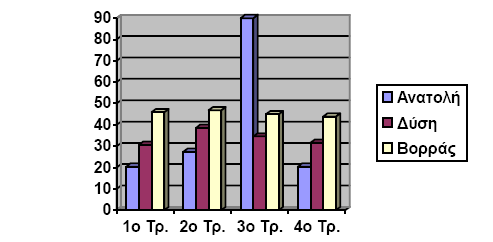 Σχήμα 1: Στοιχεία ανάπτυξης Ανατολής, Βορρά και Δύσης.4. Πίνακες: Όλοι οι πίνακες πρέπει να φέρουν μοναδική αρίθμηση και λεζάντα στο πάνω μέρος τους, όπως στο παρόν υπόδειγμα. Η αναφορά τους εντός του κειμένου, γίνεται χρησιμοποιώντας τη λειτουργία «Εισαγωγή παραπομπής» του MS Word με ετικέτα και αριθμό μόνο, όπως π.χ. «Πίνακας 1».Στη συνέχεια βλέπετε ένα παράδειγμα παράθεσης πίνακα με την αντίστοιχη λεζάντα. Η λεζάντα τοποθετείται πάνω από τον πίνακα με χρήση αυτοματοποιημένης λειτουργίας π.χ. Insert > Caption Πίνακας 1: Συντομογραφίες χωρών5. Εξισώσεις: Όλες οι εξισώσεις πρέπει να φέρουν μοναδική αρίθμηση, η αναφορά τους εντός του κειμένου, γίνεται χρησιμοποιώντας τη λειτουργία «Εισαγωγή παραπομπής» του MS Word με ετικέτα και αριθμό μόνο, όπως π.χ., π.χ. «Εξ. (1)», να είναι γραμμένες με τη λειτουργία «Εισαγωγή νέας εξίσωσης» του MS Word, και να εμφανίζονται εντός πίνακα μίας γραμμής, με μια κενή γραμμή πριν και μετά, όπως στο παρόν υπόδειγμα:ΠΑΝΕΠΙΣΤΗΜΙΟ ΔΥΤΙΚΗΣ ΑΤΤΙΚΗΣΣΧΟΛΗ ΜΗΧΑΝΙΚΩΝΤμήμα Ηλεκτρολόγων & Ηλεκτρονικών Μηχανικών UNIVERSITY of WEST ATTICAFACULTY OF ENGINEERINGDepartment of Electrical & Electronics Engineeringwww.eee.uniwa.grwww.eee.uniwa.gr Θηβών 250, Αθήνα-Αιγάλεω 12244250, Thivon Str., Athens, GR-12244, GreeceΤηλ. +30 210 538-1225, Fax. +30 210 538-1226Tel:+30 210 538-1225, Fax:+30 210 538-1226 Πρόγραμμα Μεταπτυχιακών ΣπουδώνMaster of Science inΤεχνολογίες Ήχου, Βίντεο και ΜετάδοσηςAudio, Video and Broadcasting EngineeringΠΑΝΕΠΙΣΤΗΜΙΟ ΔΥΤΙΚΗΣ ΑΤΤΙΚΗΣΣΧΟΛΗ ΜΗΧΑΝΙΚΩΝΤμήμα Ηλεκτρολόγων & Ηλεκτρονικών Μηχανικών UNIVERSITY of WEST ATTICAFACULTY OF ENGINEERINGDepartment of Electrical & Electronics Engineeringwww.eee.uniwa.grwww.eee.uniwa.gr Θηβών 250, Αθήνα-Αιγάλεω 12244250, Thivon Str., Athens, GR-12244, GreeceΤηλ. +30 210 538-1225, Fax. +30 210 538-1226Tel:+30 210 538-1225, Fax:+30 210 538-1226 Πρόγραμμα Μεταπτυχιακών ΣπουδώνMaster of Science inΤεχνολογίες Ήχου, Βίντεο και ΜετάδοσηςAudio, Video and Broadcasting EngineeringΕπιβλέπων/ουσαΜέλοςΜέλος(Ονοματεπώνυμο)(Ονοματεπώνυμο)(Ονοματεπώνυμο)(βαθμίδα)(βαθμίδα)(βαθμίδα)(Τμήμα, αν είναι άλλο από το ΤΗΗΜ)(Τμήμα, αν είναι άλλο από το ΤΗΗΜ)(Τμήμα, αν είναι άλλο από το ΤΗΗΜ)(Ίδρυμα, αν είναι άλλο από το ΠΑΔΑ)(Ίδρυμα, αν είναι άλλο από το ΠΑΔΑ)(Ίδρυμα, αν είναι άλλο από το ΠΑΔΑ)A Αυστρία I Ιταλία B Βέλγιο L Λουξεµβούργο DK ∆ανία NL Ολλανδία FIN  Φιλανδία NOR Νορβηγία F Γαλλία P Πορτογαλία D Γερµανία E Ισπανία EL Ελλάδα CH Ελβετία ISL Ισλανδία S Σουηδία IRL Ιρλανδία UK Ηνωµένο Βασίλειο ()